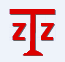 食堂物资采购（重新招标）招　标　文　件招标编号：PSDL2020164041二〇二一年一月警示条款一、《深圳经济特区政府采购条例》第五十七条 供应商在政府采购中，有下列行为之一的，一至三年内禁止其参与本市政府采购，并由主管部门记入供应商诚信档案，处以采购金额千分之十以上千分之二十以下的罚款；情节严重的，取消其参与本市政府采购资格，处以采购金额千分之二十以上千分之三十以下的罚款，并由市场监管部门依法吊销其营业执照；给他人造成损失的，依法承担赔偿责任；构成犯罪的，依法追究刑事责任：（一）在采购活动中应当回避而未回避的；（二）未按本条例规定签订、履行采购合同，造成严重后果的；（三）隐瞒真实情况，提供虚假资料的；（四）以非法手段排斥其他供应商参与竞争的；（五）与其他采购参加人串通投标的；（六）恶意投诉的；（七）向采购项目相关人行贿或者提供其他不当利益的；（八）阻碍、抗拒主管部门监督检查的；（九）其他违反本条例规定的行为。二、根据《深圳市财政局关于明确政府采购保证金管理工作的通知》（深财购[2019]42号）的要求，供应商在政府采购活动中出现《深圳经济特区政府采购条例实施细则》以下情形的，采购人或采购代理机构可将有关情况报同级财政部门，由财政部门根据实际情况记入供应商诚信档案，予以通报：（一）投标截止后，撤销投标的；（二）中标后无正当理由未在规定期限内签订合同的；（三）将中标项目转让给他人、或者在投标文件中未说明且未经采购人、采购招标机构同意，将中标项目分包给他人的；（四）拒绝履行合同义务的。第一章  投标邀请项目概况食堂物资采购（重新招标）招标项目的潜在投标人应在深圳市福田区民田路171号新华保险大厦903获取招标文件，并于2021年01月19日14点30分（北京时间）前在深圳市龙岗区龙西社区添利鑫创业园添利鑫大厦801递交投标文件。一、项目基本情况1、招标编号：PSDL2020164041 2、项目名称：食堂物资采购（重新招标）3、招标方式：公开招标4、年度预算支付上限：130万元5、采购需求：6、合同履行期限：本项目服务期限为2021年2月1日至2021年12月31日。7、本项目不接受联合体投标，不允许分包或转包。二、申请人的资格要求1、满足《中华人民共和国政府采购法》第二十二条规定（须提供具有独立承担民事责任能力的法人或其他组织的营业执照或法人证书等证明材料复印件或扫描件以及《政府采购投标承诺函》加盖投标人公章），总公司或者分公司只允许一家投标，不允许同时参与本项目投标，以分公司名义参与投标的，须提供总公司或具有独立法人资格的上一级公司出具的愿为其参与本项目投标以及履约等行为承担民事责任的加盖总公司公章的授权函，并提供总公司及分公司的营业执照复印件或扫描件加盖投标人公章，原件备查。；2、投标人必须具有卫生主管部门颁发有效期内的《食品经营许可证》（提供复印件或扫描件并加盖投标人公章）；3、近三年内（投标人成立不足三年的从成立之日起算）无行贿犯罪记录（须按本项目投标文件格式要求提供《政府采购投标承诺函》加盖投标人公章）；4、参与本项目政府采购活动时不存在被有关部门禁止参与政府采购活动且在有效期内的情况；与其他投标供应商不存在“单位负责人为同一人或者存在直接控股、管理关系”的情况；未对本次采购项目提供整体设计、规范编制或者项目管理、监理、检测等服务（须按本项目投标文件格式要求提供《政府采购投标承诺函》加盖投标人公章）；5、投标人未被列入失信被执行人、重大税收违法案件当事人名单及政府采购严重违法失信行为记录名单（“信用中国”（www.creditchina.gov.cn）“信用服务”栏的“重大税收违法案件当事人名单”、“失信被执行人”，“中国政府采购”（www.ccgp.gov.cn）“政府采购严重违法失信行为记录名单”，“深圳信用网”（www.szcredit.com.cn）以及“深圳市政府采购监管网”（http://zfcg.sz.gov.cn）为投标人信用信息查询渠道，相关信息以开标当日的查询结果为准。由招标代理机构查询，投标人无需提供证明材料）。三、获取招标文件 1、时间： 2021年01月08日至2021年01月15日，每天上午9：00至11:30，下午14：30至17:30（北京时间，法定节假日除外）。2、地点：深圳市福田区民田路171号新华保险大厦903 3、方式： （1）现场获取：投标人按以上时间和地点在我司现场报名和获取招标文件。（2）线上获取：投标人通过邮件报名及获取招标文件，报名时间以我司邮箱收件时间为准（我司邮箱：ztzszzzt@163.com），逾期不予受理。现场及线上报名均需提供以下资料: ①加盖公章的《购买标书登记表》（下载地址：www.szzzt.com 首页“下载中心”）；②加盖公章的营业执照复印件或扫描件；③加盖公章的法人授权委托书复印件或扫描件；④购买招标文件费用的银行转帐凭证或现金支付。4、售价：人民币600元，招标文件售后不退。购买招标文件账号信息如下：银行账号：03003729353开户名称：深圳市中正招标有限公司开户银行：上海银行深圳分行天安支行四、提交投标文件截止时间、开标时间和地点1、时间：2021年01月19日14点30分（北京时间）2、地点：深圳市龙岗区龙西社区添利鑫创业园添利鑫大厦801备注：疫情防控期间，投标人可以通过快递方式在投标截止时间前将《投标文件》及相关样品（如有）送达我司，快递单上应清晰写明投标供应商名称、项目编号和项目名称，递交时间为送达我司由我司工作人员签收的时间；投标人未参加现场开标的，视同认可开标结果。五、公告期限自本公告发布之日起5个工作日。六、其他补充事宜1、凡参与深圳市政府采购活动的供应商，须自行在深圳公共资源交易中心网站上办理注册（注册网址：http://www.szzfcg.cn）。2、本项目需要落实的政府采购政策：《政府采购促进中小企业发展暂行办法》（财库〔2011〕181号）、《关于政府采购支持监狱企业发展有关问题的通知》(财库〔2014〕68号)、《关于促进残疾人就业政府采购政策的通知》（财库〔2017〕141号)。3、本项目相关公告在以下媒体发布：1）中国政府采购网（www.ccgp.gov.cn）；2）深圳公共资源交易中心网站（http://www.szzfcg.cn）；3）深圳市中正招标网（www.szzzt.com）。相关公告在以上媒体上公布之日即视为有效送达，不再另行通知。七、凡对本次招标提出询问，请按以下方式联系。1、采购人信息名称：深圳市坪山区光祖中学地址：广东省深圳市坪山区光祖北路83号联系方式：康老师，0755-894585402、招标代理机构信息名称：深圳市中正招标有限公司地址：深圳市福田区民田路171号新华保险大厦903联系方式：李工，0755-830266993、项目联系方式项目联系人：李工联系电话：0755-83026699八、附件招标文件（附件内容请在深圳市中正招标网相关公告中下载查阅）深圳市中正招标有限公司2021年01月08日第二章  项目需求一、项目概况（一）采购需求（二）项目基本情况1. 深圳市坪山区光祖中学位于广东省深圳市坪山区光祖北路83号 ，为保证深圳市坪山区光祖中学食堂物资的食品安全和卫生，解决师生就餐问题，本次通过公开招标的方式确定1家中标供应商为深圳市坪山区光祖中学食堂配送服务。2.供应商定标原则：本项目采取公开招标方式采购，由评审专家根据综合得分排名确定中标供应商。中标供应商因弄虚作假或其他违法等问题被取消中标资格的，或因自身原因放弃中标资格的，采购人有权重新组织招标。3.服务范围： 4.服务内容：食堂每日供餐所需共7大类：蔬菜、水果类、鲜肉类、面类、调料、冻品及干货类配送服务。5.服务期限：★本项目服务期限为2021年2月1日至2021年12月31日。二、项目服务要求（一）产品质量要求1.基本要求：配送产品须符合《国家食品卫生标准》、《中华人民共和国食品安全法》、《动物检疫管理办法》等法律法规、规范性文件以及农产品质量安全标准、食品安全标准等相关标准；2.蔬菜、水果类：必须保证形体饱满、色泽鲜嫩、无腐烂、无变质、无泥水、无农药超标等情况；3.鲜肉类：来源于符合国家卫生标准的肉联厂，保证新鲜，无异味、无私宰、注水或注入其他物质现象，经肉品品质检验合格，附有检疫合格证明、检疫合格标志；4.冻品、干货类：原料新鲜、品质良好、冰衣未融化、外观完整、色泽新鲜，无异味；5.面：色泽均匀，无杂质，无酸味、美味、其它异味，煮熟后口感不粘、不牙碜；6.调料：外包装上注有生产厂名、地址、生产日期、保质期、配料、重量等标示；7.包装容器和材料应符合相应的标准和有关规定。若采用定型包装，标识要求应符合GB7718-2011的规定。8.供货方应随时按采购方要求提供各类货物清晰准确的原产地以及检测报告。依据产品质量监督检验所提供的质量标准，供货方必须是经过质量监督管理部门检验并取得合格证明的产品。每批次产品供货时，采购方有权要求供货方提供相关货物的质量合格证明、产品质量检测合格报告或检疫报告复印件。9.供货方应该按照采购方的要求，建立完整的各类物品追踪溯源体系，应当建立专门台账，按深圳市《食品进货索证和台账登记本》模板，按格式如实记录配送给采购方的各类物品，留存相关检验合格证明、资质证明、营业执照等有效资料，并可追踪溯源，采购方有权定期检查。10.采购方有权对供货方配送的各类物品自行或者委托第三方检测机构进行检测，按国家有关标准，若检测不合格，采购方予以书面警告，并对该批货物予以没收销毁，不必退还供货方，防止二次流通至社会市场；书面警告后再出现同样情况，视情况严重性，采购方有权扣除供货方当天总货款的10％，并不用对供货方做任何赔偿。11.供货方所有员工凭健康证上岗，对于采购单位临时有客餐任务或临时增加员工用餐时等临时突发服务任务，需服务团队快速反应，供应商需具备一定应急响应能力,在接到采购单位口头或书面通知1小时内将货物送到采购单位的指定地点，保证用餐正常。12.送货及人员要求13.供应商送货时必须佩带采购人配发的出入证件及专用供应商送货制服。不得雇佣无健康合格证明的人员从事送货工作。按采购人要求，用统一配送器具进行送货；14.运输工具：具备专用冷藏车、运输车辆进行配送，运输车辆及工具应清洁、卫生、无异味。运输中防虫害、有害物质等的污染，不得靠近或接触有腐蚀性物质，不得与气味浓郁的物品混运；15.服务标准：按时送货，按标准送货，按合同执行；16.数量保证：保证配送品种斤两的准确性，以采购人验货数量为准；17.送货时间：根据采购单位实际需要确定具体的送货时间，按时前把所配送的食品按质按量送达指定地点，由食堂工作人员验收核对后入库；18.人员要求：专门派一名员工跟单办理业务，按食堂每天制订的采购单进行配送。跟单员工应相对固定，如更换，需事先通知采购人并获得认可。19.因配送运输中出现人身安全事故，供货方独立承担一切刑事、民事责任，与采购方无关。★20.投标人须承诺配送食品全部经过国家规定的职能部门检验并有检测报告，确保安全可靠，提供《食品安全承诺书》（格式详见格式3）。（二）配送货物清单三、项目商务要求（一）定价方式1.本项目的投标价格为折扣率。2.折扣率=货物实收价（即结算价）/基准价，折扣率必须小于或等于1，折扣率在服务期限内保持不变[举例说明：若某种货物在深圳市中农数据有限公司食堂采配平台(天天采配)的价格为10元/斤，折扣率为0.95，实际采购价为10*0.95=9.5元/斤，则在投标文件开标一览表中的折扣率应填0.95]。3.因本项目是针对所有食堂配送物资进行打折，请投标人报价必须充分考虑企业的成本、本项目服务要求和特点，以及各种管理因素和环境条件，一旦中标不再调整折扣率，且不再为此增加任何费用。4.食堂配送物资以深圳市中农数据有限公司食堂采配平台(天天采配)每日公布的价格取每月平均值（平均值精确到分，即小数点后两位）确定该项物资的基准价，为了结算方便，当月的价格作为下月的价格进行结算。结算时价格=基准价*折扣率。5.深圳市中农数据有限公司食堂采配平台(天天采配)中无价格的产品，价格需经双方协商，供应商应征得采购人同意后方可配送。6.供货期间如某批次出现质量问题，供应商必须保证验收时发现质量问题1小时内无条件对该批次的全部货物进行换货，否则将对供应商处以该批次20%的罚款（从该月供货款中扣除）。一个月累计出现2次或2次以上质量问题的，经采购单位约谈后依然整改不到位，将扣除该供应商该月供货款10%的金额作为罚款，由采购人在该月的供货款中直接扣除。7.供货价格必须包含市场调查、货物采购、包装、运输、装卸、搬运、不合格货物的退换、所有工作人员的工勤费用以及合同实施过程中的可预见及不可预见费用。 （二）付款方式1.货款每个月结算一次。供应商提供的货款发票，发票公章必须与公司名称相符，合同方、收款方、发票方三者必须一致，采购确认后予以支付。若提供假发票，除补开真发票外，采购方可解除合同，且采购人保留向税务及公安机关举报的权力。2.具体付款方式按深圳市坪山区财政局有关规定执行。        （三）履约评价及处罚机制1.采购人每1个月对中标供应商进行一次履约评价，评价要求详见《深圳市坪山区光祖中学食堂物资配送服务项目监管考核责任书》；2.当中标供应商履约评价在80分以下时，采购人有权终止合同，此时中标供应商须无条件服从；3.当中标供应商因履约评价不合格或其他原因被终止合同时，由备选供应商继续供货，并与甲方签订合同。4.当中标供应商合同被终止后，到采购人确定新的供应商之前，由原中标供应商按照合同约定继续服务。见附件：《深圳市坪山区光祖中学食堂物资配送服务项目监管考核责任书》四、监督管理办法见附件。附件一深圳市坪山区光祖中学食堂主副食品供应货物验收标准一、配备人员：供应商应配备一名小时工为本校服务，工作时间为早上2-3小时，需要提供广东省餐饮从业人员健康证。为保证师生吃得安全，吃得放心，对厨房所采购的一切主副食品，制定以下验收标准：（1）送货时间每天早上6点00分前按量、按标准、按质量要求送到学习指定地点验收，如发生特殊情况要立即启动应急预案，确保按时送达。（双方人员现场书面确认具体送达时间，如有异议可通过学校视频予以确认）。中标供应商如送货迟到一次采购单位应提出口头警告，并要求供应商作出书面保证；两次迟到或者一次迟到30分钟以上的扣罚当天总货款的10%；三次迟到或者两次迟到30分钟以上，采购单位可解除其供货合同。（2）中标供应商和采购单位要做好每日食堂主副食品种、数量等采购需求的对接工作，明确需求品种、数量以及具体的要求；双方同时制定主副食收货和验收制度、具体工作流程。中标供应商应严格按照各品格的具体供货标准和收货验收制度等做好采购配送工作，确保所配送的货物符合要求。双方在收货验收过程中，发现所送货物不符合要求，收货验收工作人员要现场拍照留存作为证据，并对相关货物进行封存留验；如采购单位聘请了第三方监管公司的，由监管公司主导处理并形成书面材料。如果因中标供应商所送的货物质量问题导致学校发生食品安全事件，将由食品监督部门按相关法律追究其法律责任。（3）对中标公司所送货物不符合要求的，出现一次，由采购方向供货方提出口头批评；二次，采购方向供货方提出警告，供货方向采购方作出书面保证；三次，扣除该项当天出现质量达不到要求的货物的货款总价；三次以上，采购方有权解除其供货合同。供货方交售的鲜活产品如有污染或疾病的，采购方有权拒收，并可按国家有关规定处理。（4）调料、面、干货类  由正规厂家生产，杜绝假冒伪劣商品，所提供的必须是正规厂家生产的名牌信得过产品。并提供贴有卫生许可验收和商标及地址、电话、保质期内食用产品。（5）蔬菜瓜果类  来自大型“无公害”蔬菜基地，保持良好的色泽和新鲜度，经过初步整理，除去泥、沙、黄叶、烂叶及老叶后的合格率为85%，所提供的蔬菜保证是送货前12小时内收成的，并提供农药残留检测报告书（深圳市无公害农产品质量监督检验站提供的检验报告，及每天供货公司提供的《无公害叶菜类检测记录表》原始单或复印件。（6）水果类：成熟、新鲜、外皮无斑点、变烂现象、大小均匀，无损伤，无压伤变形，无腐烂变质。（7）鲜肉类：保证来源于正规肉联厂供的鲜肉，保证送货前12小时内的新鲜肉，并提供当天的《深圳市肉类屠宰出厂单》和《动物产品检验合格证明》及公司肉品提供《无公害肉类监测记录表》原始单据或复印件。（8）冻品类 正规厂家生产，保持较好外观，表面无污渍血丝、无残毛、残骨、无异味、肉质品相较好好，须在保质期内（9）水产类 活鲜水产鳞片完整有粘液，眼睛饱满、明亮，游动灵活，大小均匀品相较好。冰鲜水产表面鱼鳞完整，体表无破损，眼睛清晰且完整，大小均匀，品相较好。鲜活水产要求送货必须要配有冲气装备及海鲜车配送服务。（10）每年提供所有副食、调料原地生产厂家的《企业法人营业执照》、《税务登记证》、《食品卫生许可证》、《全国工业产品生产许可证》及产品《检验报告》复印件加盖公章。二、质量要求及验收要求：（1）所有送货产品必须营业执照、卫生许可证、产品检验报告三证齐全；（2）所供A级以上（使用率85%以上）蔬菜必须保证是送货前12小时内收成，当天必须提供检测报告书，保持较好色泽及新鲜度；所供鲜肉必须保证是当天12小时内屠宰的新鲜肉。（供应商自行检测并提供《无公害叶菜类检测记录》表和《无公害肉类监测记录表》）；（3）所供冷冻类和干货类商品应保持较好的外观，达到相应的等级，必须是在保质期内。配送的货物符合国家食品安全检测后合格的货品；（4）采购单位应严格按《饭堂主副食品供应货物验收标准》《主副食品供应货物验收考核表》要求组织验收，中标供应商配送的货物有不符合要求的，采购方有权拒收质量达不到要求的货物并要求供货方重新送货：出现一次，由采购方向供货方提出口头批评；二次，采购方向供货方提出警告，供货方向采购方作出书面保证；三次，扣除该项当天出现质量达不到要求的货物的货款总价；三次以上，采购方有权解除其供货合同。供货方交售的鲜活产品如有污染或疾病的，采购方有权拒收，并可按国家有关规定处理，采购方有权更换不满意的食品。因供货方所送食品造成采购方人员食物中毒的，经卫生防疫部门鉴定，供货方须承担一切法律责任，并终止合同。三、数量要求及验收要求：食品数量不能弄虚作假，必须保证配送品种斤两的准确性，以采购单位的验货数量为准，中标供应商每次随货送上一式两份的送货清单,供双方验货后签字确认，双方各持一份，作为送、收货的凭证。四、送货时间要求及送货地点：（1）中标供应商将采购人所订的货物于当地早上6点00分前送至采购方指定地点（如遇特殊情况，采购方可以改变送货时间，但应提前通知供货方）。如货物不符合验收要求，供应商必须于一个小时内重新送货上门。（2）中标供应商如送货迟到一次采购单位应提出口头警告，并要求作出书面保证,两次迟到或者一次迟到30分钟以上的扣罚当天总货款的10%，三次迟到或者两次迟到30分钟以上，采购单位可解除其供货合同。附件二深圳市坪山区光祖中学食堂主副食品供应货物验收考核表供货（签字）：                 收货（签字）：                 年   月   日附件三深圳市坪山区光祖中学食堂物资配送服务项目监管考核责任书为切实做好深圳市坪山区光祖中学食堂管理工作，进一步提高和改善服务质量，落实食品安全责任，建立精细化和长效管理机制，特签订监管考核责任书。一、考核主体、对象、范围和方式（一）考核主体：（下称甲方），考核第一责任人：，第二责任人：；（二）考核对象：（下称乙方）；（三）考核范围：深圳市坪山区光祖中学食堂物资配送服务；（四）考核方式：实行日常检查与随机抽查相结合（日常检查由食堂仓管员和食堂管理员负责，随机抽查由总务处负责人及项目负责人负责），过程监管与质量考核并重，每月根据当月考核情况按百分制计算乙方考核分数和应得服务外包经费。二、考核内容及计分办法（具体考核标准详见附表）（一）考核内容1、日常检查内容：主要对乙方配送的主副食项目品种、质量、响应度、配送时间、人员配备、人员服务态度、配送车辆等方面进行检查，乙方配送的主副食数量、重量以食堂仓管员实际清点及过称斤两为准；日常检查人员：2、随机抽查内容：菜品来货渠道、货物价格、菜品检测情况、配送服务人员健康情况、硬件设施等。随机抽查人员：由专人负责对照行相关考核标准进行扣分扣款，于每月月初将上月扣分扣款情况汇总，作为支付乙方上月应得服务外包经费的凭证；3、分管领导和采购办抽查：分管领导和总务处工作人员每月至少抽查暗访一次。（二）计分办法每月综合考核得分=100分-食堂仓管员日常考核扣分及随机抽查考核扣分总和，100分为满分，90分（含90分）以上为合格，90分以下为不合格。三、奖惩办法（一）食堂配送外包经费按质核拨。考核扣分扣款不设上限，每扣1分即扣除当月外包服务费200元（扣款总额按比例折算）；行政事务中心每月计算乙方的综合考核得分和当月应得服务外包经费。（二）甲方将每月组织就餐的干部职工对乙方进行一次满意度调查，若满意度达95%以上的，将给予乙方一定奖励；（三）每月综合得分低于90分以下，将不列次年的续约服务对象，低于80分以下的将向区级相关部门提出申请终止中标合同并列入诚信档案黑名单，三年内不得参与政府采购活动。四、监管考核承诺本人熟悉上述监管考核内容，承诺严格按规定履行监管考核职责，坚决做到：客观公正、认真履职、廉洁自律、责任自负。承诺人签名：年  月  日附件四： 深圳市坪山区光祖中学食堂主副食配送服务监管考核表考核单位：                   考核人：                   日期：负责人（签字）：                                                          配送公司（签字）：第三章  投标文件初审本章是本招标文件中涉及的所有无效标和废标情形的摘要，除法律法规另有规定外，投标文件的其他任何情形均不得作无效标和废标处理。招标文件中有关无效标和废标与本章节不一致的，以本章节内容为准。一、资格审查1、投标人的资格不符合招标文件要求或资格证明文件提供不全。2、投标人被列入失信被执行人、重大税收违法案件当事人名单或政府采购严重违法失信行为记录名单的。二、符合性审查1、投标人提供的投标文件数量不符合招标文件要求。2、投标文件未按照招标文件要求制作、密封和标记。3、投标文件有关内容未按招标文件要求加盖投标人印章、或未经法定代表人或其委托代理人签字（或盖章）。4、招标项目完成期或服务期未满足招标文件要求的。5、投标文件的关键内容字迹模糊、无法辨认的。6、投标报价有严重缺漏项的。7、未按招标文件所提供的样式填写《投标函》。8、任一项带★的指标未响应或不满足要求（如有带★号条款）。9、将一个项目包拆分投标，对同一货物及服务投标时，同时提供两套或以上的投标方案。10、投标人低于成本报价竞标的。11、投标文件附有采购人不能接受的条件。12、投标违规行为：如以他人名义竞标、串通投标或者以其他弄虚作假方式投标的。13、投标人的投标总价超过采购控制金额（最高投标限价）的。14、法律法规规定的其它情形。第四章  评标方法和标准一、评标方法1、本项目评标方法：综合评分法综合评分法，是指投标文件满足招标文件全部实质性要求，且按照评审因素的量化指标评审得分最高的投标人为中标候选人的评标方法。2、是否评标定标分离：☑不适用评定分离/□评定分离（定标方法：自定法）3、中标人：中标人数量：1名，中标候选人数量：3名。4、评标规则：评标时，评标委员会按照“评标标准”中的各项评审因素，对通过资格审查和符合性审查的所有投标人的投标文件进行独立评审，并汇总每个投标人的得分，取算术平均值后确定其评审得分(精确至小数点后二位)。排名结果按投标人评审得分由高到低顺序排列；若评审得分相同，则按投标报价由低到高顺序排列；若评审得分及投标报价均相同，则按技术服务优劣顺序排列（即按技术标得分由高到低顺序排列）；以上均相同的由评标委员会抽签决定排序。5、推荐中标候选人：☑ 非评定分离项目：由评标委员会推荐评标排名前三的投标人作为中标候选人。□ 评定分离项目：由评标委员会推荐评标排名前三的投标人（无排序）作为中标候选人。二、评标标准评标委员会按照以下量化的评审因素，对各投标文件进行分析和比较：备注：1、资质证书有效期本项目涉及提供的有关资质证书，若原有资质证书处于年审期间，须提供证书颁发部门提供的回执，并且回执须证明该证书依然有效（若在法规范围不需提供的，供应商应做书面说明并提供证明文件，否则该证书无效），则该投标人提供年审证明的可按原资质投标；若投标人正在申报上一级别资质，在未获批准之前，仍按原级别资质投标。2、政府采购优惠政策   □ 进入《节能产品政府采购品目清单》或《环境标志产品政府采购品目清单》或《深圳市政府采购循环经济产品（服务）目录》的投标产品，对属于该清单或目录中的产品，根据该投标产品报价给予 10 %的价格扣除，用扣除后的价格参与价格分的评审（需按投标文件格式部分“列入政府优先采购清单的投标产品一览表”的要求提供证明材料，否则不予价格扣除）。   ☑ 对于小型/微型企业、监狱企业和残疾人福利性单位给予投标报价 10 %（6%-10%）的价格扣除，用扣除后的价格参与价格分的评审。（须按招标文件的投标文件格式部分的要求提供证明材料，否则不予价格扣除）。投标人同时满足小型/微型企业、监狱企业和残疾人福利性单位的，评审中只享受一次价格扣除，不重复进行价格扣除。   □ 联合体各方均为小型/微型企业、监狱企业和残疾人福利性单位的，联合体视同为小型/微型企业、监狱企业和残疾人福利性单位享受     %（6%-10%）的价格扣除。联合协议中约定小型/微型企业、监狱企业和残疾人福利性单位的协议合同金额占到联合体协议合同总金额30%以上的，可给予联合体__ __% （2%-3%）的价格扣除。第五章  投标人须知前附表投标人须知前附表（以下简称“前附表”）是对招标文件第六章“投标人须知”的具体补充和说明，投标人须知和前附表有不一致之处，应以前附表为准。前附表的条款号与投标人须知条款号是一一对应的关系。第六章  投标人须知一、说  明1. 适用范围1.1  本招标文件仅适用于投标人须知前附表（以下简称“前附表”）第1项所叙述项目的货物、工程及服务采购。1.2  上述采购按照《中华人民共和国招标投标法》及有关招投标法规、规章、规定通过招标来择优选定投标人。2. 定义2.1  “采购人”系指前附表第2项所述。2.2  “招标代理机构”系前附表第3项所述。2.3  “投标人”系指向招标代理机构提交投标文件的供应商。2.4  “货物”系指投标人按招标文件规定，须向采购人提供的设备及材料。2.5  “工程”系指投标人按招标文件规定，须向采购人提供的设备及材料的安装。2.6  “服务”系指招标文件规定卖方须承担设计和其它类似的义务。3. 资金来源3.1  采购资金通过前附表第4 项的方式获得，并用于采购合同下的合格支付。4. 合格的投标人4.1  具有独立承担民事责任的能力。4.2  具有良好的商业信誉和健全的财务会计制度。4.3  具有履行合同所必需的设备和专业技术能力。4.4  有依法缴纳税收和社会保障资金的良好记录。4.5  参加政府采购活动近三年内，在经营活动中没有重大违法记录。4.6  法律、行政法规规定的其他条件。4.7  符合前附表第5项规定的条件。4.8  联合体投标4.8.1　以下有关联合体投标的条款仅适用于允许投标人组成联合体投标的项目。是否允许联合体投标以《投标人须知前附表》中第6项的规定或说明为准。4.8.2  由两个或两个以上的自然人、法人或者其他组织可以组成一个联合体，以一个供应商的身份共同投标时，应符合以下原则：（1）投标联合体各方参加政府采购活动应当具备下列条件： 1、具有独立承担民事责任的能力； 2、具有良好的商业信誉和健全的财务会计制度； 3、具有履行合同所必需的设备和专业技术能力； 4、有依法缴纳税收和社会保障资金的良好记录； 5、参加政府采购活动前三年内，在经营活动中没有重大违法记录； 6、法律、行政法规规定的其他条件。 （2）投标联合体各方必须有一方先行注册成深圳市政府采购中心供应商。（3）联合体中有同类资质的供应商按照联合体分工承担相同工作的，应当按照资质等级较低的供应商确定资质等级。（4）是否允许联合体参加投标，应当由采购人和采购代理机构根据项目的实际情况和潜在供应商的数量自主决定，如果决定接受联合体投标则应当在采购公告中明示。（5）采购人根据采购项目的特殊要求规定投标人特定条件的，联合体各方中至少应当有一方符合采购人规定的特定条件。对于招标公告对投标人某一资格有要求的，按照联合体各方中最低资质等级确定联合体的资质等级；联合体各方的不同资质可优势互补。（6）投标人的投标文件及中标后签署的合同协议对联合体各方均具法律约束力。（7）联合体各方应当签订共同投标协议，明确约定各方拟承担的工作和责任，该共同投标协议应作为投标文件不可缺的组成部分。（8）联合体中标后，联合体各方应当共同与采购人签订合同，就中标项目向采购人承担连带责任。（9）联合体的各方应当共同推荐一联合体投标授权代表，由联合体各方提交一份授权书，证明其有资格代表联合体各方签署投标文件，该授权书应作为投标文件不可缺的组成部分。（10）以联合体形式参加政府采购活动的，联合体各方不得再单独参加或者与其他供应商另外组成联合体参加同一合同项下的政府采购活动，出现上述情况者，其投标和与此有关的联合体、总包单位的投标将被拒绝。（11）本次招标中“投标人”一词亦指联合体各方，《投标人须知前附表》另有规定或说明的除外。5. 投标费用的承担5.1  无论招标投标过程中的做法和结果如何，投标人自行承担所有与参加投标有关的全部费用。6.  踏勘现场6.1  招标代理机构将按前附表第7项的规定，组织投标人对现场及周围环境进行踏勘，以便投标人获取须自己负责的有关编制投标文件和签署合同所需的所有资料。踏勘现场所发生的费用由投标人自己承担。6.2  采购人和招标代理机构向投标人提供的有关现场的资料和数据，是采购人和招标代理机构现有的能使投标人利用的资料。采购人和招标代理机构对投标人由此而做出的推论、理解和结论概不负责。6.3  投标人及其人员经过采购人和招标代理机构的允许，可为踏勘目的进入采购人的现场，但投标人及其人员不得因此使采购人及其人员承担有关的责任和蒙受损失。投标人并应对由此次踏勘现场面造成的死亡、人身伤害、财产损失、损害以及任何其它损失、损害和引起的费用和开支承担责任。6.4   如果投标人认为需要再次进行现场踏勘，采购人将予以支持，费用自理。二、招标文件说明7. 招标文件的构成7.1  招标文件是用以阐明所需设备及服务的情况，以及招标、投标程序和相应的合同条款。招标文件由下述部份组成：第一章 投标邀请；第二章 项目需求；第三章 投标文件初审； 第四章 评标方法和标准；第五章 投标人须知前附表；第六章 投标人须知；第七章 投标文件格式；第八章 合同条款。8.  招标文件的澄清及修改8.1  投标人对招标文件如有疑点，可要求澄清，应在投标截止日5日前按投标邀请中载明的地址以书面形式（包括信函、传真，下同）通知到招标代理机构。招标代理机构将视情况确定采用适当方式予以澄清或以书面形式予以答复，并在其认为必要时，将不标明查询来源的书面答复发给已购买招标文件的每一投标人。8.2  在投标截止日3日前，招标代理机构可主动或依据投标人要求澄清的问题修改招标文件，并以书面形式通知所有购买招标文件的每一投标人，对方在收到该通知后应立即以书面的形式予以确认。8.3  为了使投标人在准备投标文件时有合理的时间考虑招标文件的修改，招标代理机构可酌情推迟投标截止时间和开标时间，并以书面形式通知已购买招标文件的每一投标人。8.4  招标文件的修改将构成招标文件的一部分，对投标人有约束力。三、投标文件的编写9. 投标语言及计量单位9.1  投标文件及投标人和招标代理机构就投标交换的文件和往来的信件，应以中文书写。9.2  除在招标文件的设计思路和方案中另有规定外，计量单位应使用中华人民共和国法定计量单位（国际单位制和国家选定的其他计量单位）。10. 投标文件的组成10.1  投标文件应包括下列部分：（1）目录（2）评标指引表（3）投标人资格证明文件（投标文件格式1）（4）投标函（投标文件格式2）（5）评分中涉及的承诺及声明函（投标文件格式3）（6）报价表（投标文件格式5）（7）服务方案（投标文件格式6）（8）投标人资格声明 （投标文件格式7）（9）偏离表（投标文件格式8）（10）招标文件要求的其他资料或投标人认为需要补充的资料（投标文件格式9）（11）装有“法定代表人证明书、法定代表人授权书”和“开标一览表”单独密封的信封（12）装有电子备份光盘（内容为投标文件正本盖章扫描件）单独密封的信封11. 投标文件格式11.1  投标文件必须毫无遗漏地包括本须知第10条规定的内容，投标人提交的投标文件必须毫无例外地使用招标文件所提供投标文件格式（表格可以按同样格式扩展）。如没有相应格式的，由投标人根据招标要求自行编制。12. 投标报价12.1  投标报价应为到指定地点价，以人民币为结算单位。12.2  投标人应分别在招标文件所附的“开标一览表”（投标文件格式4）和“报价表”（投标文件格式5）上写明投标单价和投标总价。投标人对每种项目只允许有一个报价，招标代理机构不接受有任何选择的报价。12.3  此报价作为评标委员会评标标准，但不能限制采购人以其它方式签订合同的权力。13. 投标人资格的证明文件13.1  投标人必须提交证明其有资格进行投标，和中标后有能力履行合同的证明文件（投标文件格式1与格式7），作为投标文件的一部分。14. 投标有效期14.1  投标文件的有效期按前附表第8项规定。14.2  特殊情况下，招标代理机构可于投标有效期期满之前，要求投标人同意延长投标有效期。投标人可以拒绝或同意上述要求，但要求与答复均须是书面文件。对于同意该要求的投标人，招标代理机构既不要求也不允许其修改投标文件。15. 投标保证金（本项目不适用）15.1  投标保证金为投标文件的组成部份之一。15.2  投标人应向招标代理机构提交一笔不少于前附表第9项所规定的投标保证金。15.3  投标保证金用于保护本次招标免受投标人的行为而引起的风险。15.4  投标保证金应以支票、银行转账或招标机构能够接受的其它非现金形式提交。（注：投标保证金必须从投标供应商基本账户转出，否则属于隐瞒真实情况，提供虚假资料。）15.5  未按规定提交投标保证金的投标，将被视为无效投标。15.6  未中标的投标人的投标保证金，招标代理机构将在中标通知书发出且收到投标人的《投标保证金退还申请表》后5个工作日内退还。15.7  中标方的投标保证金，招标代理机构将在中标方签订合同并支付中标服务费后5个工作日内退还。15.8  发生以下情况投标保证金将被没收：（1） 已递交了投标保证金的投标人放弃投标，而没有在投标保证金递交截止时间前书面通知招标代理机构的；（2） 开标后投标人在投标有效期内撤回投标；（3） 投标人串通投标或者以其他弄虚作假方式投标；（4） 如果中标方未能做到：按本须知第31条规定签订合同；或按本须知第32条规定提供履约保证金；或按本须知第33条规定缴纳中标服务费。（5） 法律法规规定的其它情况。16. 投标预备会（答疑会）16.1  投标预备会（答疑会），如招标代理机构认为有必要召开投标预备会，投标人应按照前附表第10项规定的或招标代理机构另行书面通知的时间和地点，派出代表出席招标代理机构主持的投标预备会。16.2  投标预备会的目的是澄清、解答投标人在查阅招标文件后和现场踏勘中可能提出的任何方面的问题。 16.3  投标人提出的与投标有关的任何招标问题须以书面形式给招标代理机构。在投标预备会上，招标代理机构将做出澄清和解答。16.4  招标代理机构在投标预备会上所做出的澄清和解答，以书面答复为准，投标人在收到投标答疑纪要时应以书面形式予以确认。答疑纪要的有效性规定按照本须知第8.2、8.4款规定执行。16.5  未出席投标预备会不作为否定投标人资格的理由。17. 投标文件的份数和签署17.1  投标文件数量按前附表第11项所述。 17.2  为了便于投标文件保存，需提交一份投标文件备份光盘。17.3  投标文件正本及开标一览表须打印，并经法人代表或其授权代表签字和盖章，投标文件的副本可采用正本复印件。17.4  除投标人对错处做必要修改外，投标文件中不许有加行、涂抹或改写，如有修改遗漏处，必须由投标人法人代表或其授权代表签字和盖章。17.5  电报、电话、传真形式的投标概不接受。17.6  投标文件不符合上述规定，为无效投标。四、投标文件的递交18. 投标文件的密封和标记18.1 须在每一份投标文件封面上明确注明“正本”或“副本”字样。一旦正本和副本有差异，以正本为准。18.2  投标人应将投标文件备份文件光盘密封于一信封，在信封上注明“备份光盘”。18.3  将投标文件“正本”、“副本”和密封好的“备份光盘”一起封装在同一个外层包封中，同时还应在封套上载明以下信息：(1) 写明招标代理机构名称；(2) 注明下列识别标志：a.  招标编号；b.  项目名称；c.  投标人名称；d.  注明：“投标文件正本、副本和备份光盘”e.        年      月      日      时      分（开标时间）前不得开封。18.4  投标人应将“法定代表人证明书、法定代表人授权委托证明书”和“开标一览表”单独密封于一信封，在递交投标文件时单独交与招标代理机构，在信封上应：(1)  写明招标代理机构名称；(2)  注明下列识别标志：a.  招标编号；b.  项目名称；c.  投标人名称；d.  注明：“开标一览表”和“法定代表人证明书、法定代表人授权委托证明书”e.        年      月      日      时      分（开标时间）前不得开封。18.5  除了按本须知第18.3和18.4款所要求的识别字样外，在所有投标文件密封袋上还应写明投标人的名称与地址、邮政编码，以便投标按本须知第20条宣布“迟到”时，投标文件可以原封退回。18.6  如果投标文件没有按本投标须知第18.1款、第18.2款、第18.3款和第18.4款规定进行标记和密封，招标代理机构将拒收或者告知投标人，招标代理机构将不承担投标文件错放或提前开封的责任。对由此造成的提前开封的投标文件将予以拒绝，并退还给投标人。18.7  所有投标文件的密封袋的封口处应加盖投标人印章。18.8  投标文件需由专人送交。投标人应按18.1～18.7中的规定进行密封和标记后，将投标文件按照前附表第12项中注明的地址送至招标代理机构。18.9  投标人按招标文件要求如需提供实物，应随投标文件一起递交。19. 递交投标文件的时间、地点以及截止时间19.1  递交投标文件的地点与开标仪式的地点相同。19.2  所有投标文件都必须按招标代理机构在前附表第13项中规定的投标截止时间之前送至招标代理机构。19.3  出现第8.3款因招标文件修改或其他原因推迟投标截止时，则按招标代理机构修改通知规定的时间递交。19.4  招标代理机构在投标截止时间前30分钟开始接收投标文件。20. 迟交的投标文件20.1  招标代理机构将拒绝接收在投标截止时间后递交的投标文件。21. 投标文件的修改和撤销21.1  投标人在提交投标文件后可对其投标文件进行修改或撤销，但招标代理机构须在投标截止时间之前收到该修改或撤销的书面通知，该通知须有经正式授权的投标人代表签字。21.2  投标人对投标文件修改的书面材料或撤销的通知应按本须知第17条和第18条规定进行编写、密封、标注和递交，并注明“修改投标文件”或“撤销投标”字样。21.3  投标截止时间以后不得修改投标文件。21.4  投标人不得在开标时间起到投标文件有效期满前撤销投标文件。五、开标和评标22. 开标22.1  招标代理机构在前附表第12项规定的时间和地点公开开标。22.2  所有投标人法人代表或授权代表都须按时参加开标会，否则不接受其投标。22.3  开标时，招标代理机构将检查投标文件的密封情况，在确认无误后拆封唱标。唱标主要内容为下面几点并做好唱标记录。22.3.1  核对法人代表或其授权代表身份证明，若不能提供相应的身份证明或不相符，则视为无效投标。 22.3.2  投标文件中“开标一览表”的内容。22.3.3  招标代理机构认为合适的其他内容。23. 评标委员会23.1招标代理机构将根据招标采购货物的特点组建评标委员会，其成员由采购人代表和有关技术、经济等方面的专家组成。评标委员会对投标文件进行审查、质疑、评估和比较。23.2 评标期间，投标人应由法人代表或其授权代表参加询标。24. 对投标文件的审查和响应性的确定24.1  招标机构就投标文件中的资格证明等内容对投标供应商进行资格审查，审查不合格的，认定其投标无效。24.2  评标委员会将审查投标文件是否完整、总体编排是否有序、文件签署是否合格、有无计算上的错误等。24.3  算术错误将按以下方法更正（次序排先者优先）：（1）开标一览表内容与投标文件中相应内容不一致的，以开标一览表为准；（2）大写金额和小写金额不一致的，以大写金额为准；（3）单价金额小数点或者百分比有明显错位的，以开标一览表的总价为准，并修改单价；（4）总价金额与按单价汇总金额不一致的，以单价金额计算结果为准。    同时出现两种以上不一致的，按照前款规定的顺序修正。修正后的报价按照本须知25.2条的规定，经投标人确认后产生约束力，投标人不确认的，其投标无效。24.4  在对投标文件进行详细评估之前，评标委员会将依据投标人提供的“资格证明文件”审查投标人的财务、技术和生产能力。如果确定投标人无资格履行合同，其投标将被拒绝。24.5  评标委员会将确定每份投标是否对招标文件的要求，作出了实质性的响应而没有重大偏离。实质性响应的投标是指符合招标文件的所有条款、条件和规定，且没有重大偏离或保留。重大偏离或保留系指影响到招标文件规定的范围、质量和性能，或限制了采购人的权力和投标人的义务的规定。而纠正这些偏离将影响到其它提交实质性响应投标的投标人的公平竞争地位。24.6  评标委员会判断投标文件的响应性，仅基于招标文件和投标文件本身而不靠外部证据。24.7  评标委员会将拒绝被确定为非实质性响应的投标人。投标人不能通过修正或撤销不符之处，而使其投标成为实质性响应的投标。24.8  评标委员会允许修改投标中不构成重大偏离的、微小的、非正规、不一致或不规则的地方。24.9  根据《中华人民共和国财政部令第87号-政府采购货物和服务招标投标管理办法》第六十条规定：评标委员会认为投标人的报价明显低于其他通过符合性审查投标人的报价，有可能影响产品质量或者不能诚信履约的，应当要求其在评标现场合理的时间内提供书面说明，必要时提交相关证明材料；投标人不能证明其报价合理性的，评标委员会应当将其作为无效投标处理。24.10  评标委员会成员对需要共同认定的事项存在争议的，应当按照少数服从多数的原则作出结论。持不同意见的评标委员会成员应当在评标报告上签署不同意见及理由，否则视为同意评标报告。25. 投标文件的澄清25.1  对于投标文件中含义不明确、同类问题表述不一致或者有明显文字和计算错误的内容，评标委员会应当以书面形式要求投标人作出必要的澄清、说明或者补正。25.2  投标人的澄清、说明或者补正应当采用书面形式，并加盖公章，或者由法定代表人或其授权的代表签字。投标人的澄清、说明或者补正不得超出投标文件的范围或者改变投标文件的实质性内容。26. 评标方法和详细评审26.1 评标委员会将按照本须知第24条规定只对确定为实质上响应的投标文件进行评价和比较。26.2 评标的基础应是本须知第12条规定的投标报价。26.3 评标委员会将对低于成本价格的投标作无效投标处理。26.4 评标委员会按招标文件“第五章 评标方法和标准”的评标规则进行详细评审，并推荐中标候选人。27. 评标报告    评标报告是评标委员会根据全体评标成员签字的原始评标记录和评标结果编写的报告，评标报告由评标委员会全体成员签字。对评标结论持有异议的评标委员会成员可以书面方式阐述其不同意见和理由。评标委员会成员拒绝在评标报告上签字且不陈述其不同意见和理由的，视为同意评标结论。评标委员会应当对此作出书面说明并记录在案。28. 保密及其它注意事项28.1  评标是招标工作的重要环节，评标工作在评委会内独立进行。评委会将遵照评标原则，公正、平等地对待所有投标人。28.2  评标期间，评委会将对投标文件中有关问题分别向投标人进行询问。各投标人应予以认真答复。重要或复杂问题的答复需以书面形式，并经法定代表人或授权人签署。澄清文件将作为投标文件的组成部份。28.3  在开标、投标期间，投标人不得向评委询问评标情况，不得进行旨在影响评标结果的活动。28.4  为保证定标的公正性，在评标过程中，评委不得与投标人私下交换意见。在招标工作结束后，凡与评标情况有接触的任何人，不得也不应将评标情况扩散出评委人员之外。28.5  评委会不向落标方解释落标原因，不退还投标文件。六、授予合同28．合同授予标准    本项目采购合同授予本须知26.4款所确定的中标人。29. 中标通知29.1  招标机构在发出《中标通知书》之前，将中标结果通过政府采购指定网站进行公示。中标结果公示期满无异议或者异议不成立的，招标机构将发出《中标通知书》。《中标通知书》一经发出即发生法律效力。 29.2  《中标通知书》将作为签订合同的重要依据。29.3  中标方向招标代理机构支付中标服务费后，招标代理机构发出《中标通知书》。30. 授予合同时变更数量的权力30.1  采购人在签订合同时，有权对招标文件中列明的货物或服务的数量，在法定范围内，依法定程序予以增加或减少。31. 签订合同31.1  中标方应按《中标通知书》或按采购人指定的时间、地点与采购人签订合同。31.2  招标文件、中标方的投标文件及其澄清文件等，均为签订合同的依据。32.  履约保证金32.1  中标方须按招标文件的规定或根据合同条款的规定向采购人提交前附表第15项规定的履约保证金。33. 中标服务费33.1  中标服务费按前附表第16项所述。第七章  投标文件格式投标文件编制说明投 标 文 件（正本/副本）项 目  名 称：                                      法定代表人或委 托 代理人：                                      投   标   人：                                      日        期：              年         月         日投标文件格式目录目录评标指引表投标人资格证明文件（格式1）投标函（格式2）评分中涉及的承诺及声明函（格式3）开标一览表（格式4）注：此表应与“法定代表人证明书、法定代表人授权委托证明书”一起密封于一信封，在递交投标文件时单独交与招标代理机构。服务方案（格式5）投标人资格声明（格式6）偏离表（格式7）十一、招标文件要求的其他资料或投标人认为需要补充的资料（格式8）评标指引表为方便参与该项目的评委专家的评标，快速找到评标事项与该项目投标文件所对应的位置，请投标人参照下表格式，编制本项目评标指引表。注：请投标人按照招标文件规定的审查和评分内容，自上而下的顺序填写本表。因项目次序混乱而影响评标结果者，投标人自负其责。格式1  投标人资格证明文件1、营业执照或法人证书等证明材料（复印件或扫描件）2、法定代表人证明书原件3、法定代表人授权委托证明书原件4、政府采购投标承诺函原件（详见格式《政府采购投标承诺函》）5、其它资格证明材料（按第一章投标邀请“申请人的资格要求”提供）注：投标人提供的以上资料若为复印件或扫描件需加盖公章法定代表人证明书格式（参考）______________同志，现任我单位         职务，为法定代表人，特此证明。有效日期与本公司投标文件中标注的投标有效期相同。  签发日期：     年   月   日             附：营业执照（注册号）：                       经济性质：主营（产）：兼营（产）：单位名称：（公章）：                                         日期：         年     月       日法定代表人授权委托证明书格式（参考）深圳市中正招标有限公司：现委派  （姓名、职务） 参加贵公司组织的  （招标项目名称、编号） 招标活动，全权代表我单位处理投标的有关事宜。附授权代表情况：姓名：                性别： 年龄：             职务：身份证号码：邮编： 通讯地址： 电话：单位名称：（公章）法人代表：（签章）年    月   日注：法定代表人证明书和法定代表人授权委托证明书除装订于投标文件中外，还须另置一份按“投标人须知”18.3项要求单独密封。政府采购投标承诺函深圳市中正招标有限公司：我单位承诺：1、近三年内(成立不足三年的从成立之日起算)无行贿犯罪记录。2、符合《中华人民共和国政府采购法》第二十二条第一款规定的条件；参与本项目政府采购活动时不存在被有关部门禁止参与政府采购活动且在有效期内的情况；与其他投标供应商不存在“单位负责人为同一人或者存在直接控股、管理关系”的情况；未对本次采购项目提供整体设计、规范编制或者项目管理、监理、检测等服务。3、我单位本次投标非联合体投标，且不将本项目非法转包或分包。4、我单位为本招标项目所提供的货物或服务未侵犯知识产权。5、我单位已认真核实了投标文件的全部资料，所有资料均为真实资料。我单位对投标文件中全部投标资料的真实性负责，如被证实我单位的投标文件中存在虚假资料的，则视为我单位隐瞒真实情况、提供虚假资料，我单位愿意接受主管部门作出的行政处罚。以上承诺，如有违反，愿依照相关法律法规处理，并承担由此给采购人带来的损失。投标单位：（盖章）授权代表或法人代表：（签字）年     月    日格式2  投 标 函深圳市中正招标有限公司：    我单位收到贵单位组织的 （招标项目名称） 招标文件，经详细研究，我单位决定参加该项目 （招标编号）  招标的有关活动，并投标。为此，我单位谨郑重声明以下诸点，并对之负法律责任。1．我单位愿以《开标一览表》中填写的投标总价并按照招标文件中的一切要求，承担上述项目的全部工作。2．我单位提交的投标文件为：投标书正本一份，副本四份，电子备份光盘一份（内容为投标文件正本盖章扫描件）。3．如果我单位投标书被接受，我单位将履行招标文件中规定的每一项要求，按期、按质、按量完成任务。4．我单位愿意提供招标代理机构在招标文件中要求的所有资料，且所递交的投标文件在投标有效期（即90日历天）内有效，在此期间内我单位的投标有可能中标，我单位将受此约束。5．我单位理解，最低报价不是中标的唯一条件。6．我单位愿按《中华人民共和国合同法》履行自己的全部责任。7．我单位同意招标文件之规定，遵守有关招标的各项规定。8. 我单位同意中标后向招标代理机构支付招标文件要求数额的中标服务费。9．所有有关本标书的函电，请按下列地址联系：单    位： （盖章）授权代表： （签字）地    址： 电    话：     传    真：邮    编：联 系 人： 年     月    日格式3  评分中涉及的承诺及声明函诚信承诺函深圳市中正招标有限公司：我单位承诺，根据《深圳市政府采购供应商诚信管理暂行办法》相关规定，在参与政府采购活动中不存在出现诚信相关问题且在相关主管部门处理措施实施期限内，如若投标文件与事实情况不符，我单位自愿承担“隐瞒真实情况，提供虚假资料”以及其他一切不利的法律后果。我单位承诺，在参加政府采购活动中没有出现下列行为之一：（一）投标截止后，无正当理由撤销其投标行为，导致项目无法正常开评标的；（二）未按《采购条例》规定签订、履行采购合同，严重影响采购人日常工作的；（三）在投标文件中未说明且未经采购人同意，将中标项目分包给他人，情节严重的；（四）严重违反合同约定，擅自降低货物质量等次和售后服务，货物、工程或者服务存在严重质量问题的；（五）严重违反合同约定，未能完成全部货物、服务或工程项目，中途停止配送或者变相增加费用的；（六）捏造事实、提供虚假材料进行质疑的；（七）假冒他人名义质疑的；（八）无正当理由拒不配合进行质疑调查的。特此承诺。投标单位：（盖章）授权代表或法人代表：（签字）年     月    日食品安全承诺书我公司清楚作为供货商需承担的法律责任和社会责任，将加强自律，并郑重承诺如下：一、严格遵守《中华人民共和国食品安全法》、《中华人民共和国食品安全实施条例》、《国家食品卫生标准》、《农产品质量安全法》、《餐饮业和集体用餐配送单位卫生规范》等法律、法规和规章的规定从事经营活动，对贵单位和社会公众负责，保证食品安全，接受社会监督，承担社会责任。二、持有合格有效的《食品流通许可证》或《食品经营许可证》或《餐饮服务许可证》，以及《工商营业执照》，并保证在许可范围内提供符合食品卫生标准的货源，且提供每批次食品应由有资质的检验机构出具的检验合格证。三、保证食品原料来源合法、安全，不提供以下食品：（一）无证、照的供应商、农贸市场等销售的米、面、食用油、调味料等食品；食品添加剂和一次性餐具等食品相关产品。（二）过期、变质或预包装无中文标识；无生产厂家；生产日期、标注内容不齐全；包装不完整或潲水油等假冒伪劣食用品。（三）非定点屠宰单位供应、未经检疫合格的猪肉，来源不明或不符合要求的水产品，以及病死或者死因不明的禽兽肉及其制品。（四）《食品安全法》第二十八条禁止生产经营的其他食品。四、不弄虚作假；造成食堂食品安全问题的，我公司承担一切法律后果和赔偿责任；经检测不合格的产品，同意一律当场销毁。五、自觉建立票、据、证档案，无条件配合食堂工作人员建立食品原料、食品添加剂、食品相关产品进货查验记录制度，按要求如实记录相关进货信息。六、接受和配合市场监督管理部门对本单位的食品安全监督检查，如实提供有关情况资料，并落实监督部门提出的整改意见，发现食品安全问题及时报告。七、自行承担工作及运输过程的安全生产管理责任。该承诺书与合同具有同等的法律效力。本公司自愿签署以上承诺，并将严格履行承诺，如有违反，愿意承担相应的法律责任，并接受处罚。欢迎社会各界予以监督。（注：不可更改承诺书内容）                                       投标单位：（盖章）                                       授权代表或法人代表：（签字）                                                                   年      月     日履约承诺函深圳市中正招标有限公司：我单位承诺：在本项目投标截止日前近三年内，我单位在深圳市范围内政府采购招标投标活动中不存在履约评价为差的记录情况，如若投标文件与实际情况不符，我单位自愿承担“隐瞒真实情况，提供虚假资料”以及其他一切不利的法律后果。特此承诺。投标单位：（盖章）授权代表或法人代表：（签字）年     月    日中小企业声明函本公司郑重声明，根据《政府采购促进中小企业发展暂行办法》(财库〔2011〕181号)的规定，本公司为____(请填写：中型、小型、微型)企业。即，本公司同时满足以下条件：1.根据《工业和信息化部、国家统计局、国家发展和改革委员会、财政部关于印发中小企业划型标准规定的通知》(工信部联企业〔2011〕300号)规定的划分标准，本公司为____(请填写：中型、小型、微型)企业。2. 本公司参加______单位的______项目采购活动（按投标形式选择填写）：（1）□提供本企业制造的货物，由本企业承担工程、提供服务。（2）□提供其他______（请填写：中型、小型、微型）企业制造的货物。附制造商类型声明函。本公司对上述声明的真实性负责。如有虚假，将依法承担相应责任。投标人名称(公章)：________日期：________________备注：填写前请认真阅读《工业和信息化部、国家统计局、国家发展和改革委员会、财政部关于印发中小企业划型标准规定的通知》(工信部联企业〔2011〕300号)和《财政部、工业和信息化部关于印发政府采购促进中小企业发展暂行办法的通知》(财库〔2011〕181号)相关规定。如不符合前述相关规定所确定的小型和微型企业，则不需要在投标文件中提供本《中小企业声明函》；若符合前述相关规定所确定的小型和微型企业，在投标文件中没有提供本《中小企业声明函》，视为在本项目中放弃政府采购政策扶持，不进行价格扣除。监狱企业证明文件要求属于监狱企业的应当提供由省级以上监狱管理局、戒毒管理局（含新疆生产建设兵团）出具的属于监狱企业的证明文件。否则视为在本项目中放弃政府采购政策扶持，不进行价格扣除。残疾人福利性单位声明函本单位郑重声明，根据《财政部 民政部 中国残疾人联合会关于促进残疾人就业政府采购政策的通知》（财库〔2017〕 141号）的规定，本单位为符合条件的残疾人福利性单位，且本单位参加               单位的            项目采购活动提供本单位制造的货物（由本单位承担工程/提供服务），或者提供其他残疾人福利性单位制造的货物（不包括使用非残疾人福利性单位注册商标的货物）。本单位对上述声明的真实性负责。如有虚假，将依法承担相应责任。投标人名称(公章)：________日期：________________    备注：填写前请认真阅读《财政部、民政部、中国残疾人联合会关于促进残疾人就业政府采购政策的通知》(财库〔2017〕141号)相关规定。如不符合前述相关规定所确定的残疾人福利性单位，则不需要在投标文件中提供本《残疾人福利性单位声明函》；若符合前述相关规定所确定的残疾人福利性单位，但在投标文件中没有提供本《残疾人福利性单位声明函》，视为在本项目中放弃政府采购政策扶持，不进行价格扣除。格式4  开标一览表招标项目名称：                                      招 标 编 号：                                                              投标单位：（盖章）法人代表或授权代表：（签字）年    月    日注： 1、本项目的投标价格为折扣率。2、折扣率=货物实收价（即结算价）/基准价，折扣率必须小于或等于1，折扣率在服务期限内保持不变[举例说明：若某种货物在深圳市中农数据有限公司食堂采配平台(天天采配)的价格为10元/斤，折扣率为0.95，实际采购价为10*0.95=9.5元/斤，则在投标文件开标一览表中的折扣率应填0.95]。。3、此表应经法定代表人或其授权委托人签名，并加盖公章。4、此表无需装订于正副本内，应按“投标人须知”18.5项要求单独密封。格式5  服务方案本部分内容是投标人根据项目需求对其投标服务方案的详细描述，主要包括服务方案及拟投入本项目的人员配置等，投标单位自主编写，但应包含下列内容：1、规章管理制度2、配送服务方案3、管理体系认证4、企业荣誉5、同类项目业绩6、诚信评审7、疫情防控8、拟投入本项目冷库面积9、食品安全保险10、拟投入本项目的冷藏车辆11、拟用于本项目生产基地情况12、拟投入本项目的配送场所面积13、食品安全检测能力投标单位：（盖章）法定代表人或授权代表：（签字）年    月   日附表：项目人员情况一览表注： 1、填写时，如本表格不适合投标单位的实际情况，可根据本表格格式自行划表填写。2、有关人员简历及资格证书及其它证明材料（复印件或扫描件加盖公章）需附在本表之后。3、本表格所要求填写的人员是指投标单位将安排在此项目的具体人员。投标单位：（盖章）法定代表人或授权代表：（签字）年    月   日格式6  投标人资格声明1、投标人资格声明；2、投标人基本情况简介，格式自拟，包括但不限于经营范围、依法纳税记录等；3、投标人认为有必要提供的其他文件。注：投标人提供的以上资料若为复印件或扫描件需加盖投标人公章投标人资格声明1、名称及其它情况：⑴、名称：                                 ⑵、地址：                                         ⑶、成立和/或注册日期：                            (4)、企业性质：                                     2、近三年主要客户的名称和地址：名称和地址                             项目名称3、近三年的营业额：年份                国内                    国外                  总额4、有关开户银行的名称和地址：                                                     5、其他情况：                                                                    兹证明上述声明是真实、正确的，并提供了全部能提供的资料和数据，我愿遵照贵方要求出示有关证明文件。投标单位名称：                     授权代表或法人代表签字：                     授权代表的职务：                   电话：                             传真：                             公章：                              日期：　　　　　　　　　　　　　　　 格式7  偏离表服务要求偏离表备注：1、“偏离情况”栏中应填写“正偏离”、“负偏离”或“无偏离”。      2、“招标服务要求”一栏逐一列出招标文件第二章《项目需求》中“二、项目服务要求”的内容；“投标服务响应”一栏必须详细填写具体的响应情况。商务要求偏离表备注：1、“偏离情况”栏中应填写“正偏离”、“负偏离”或“无偏离”。      2、“招标商务要求”一栏逐一列出招标文件第二章《项目需求》中“三、项目商务要求”的内容；“投标商务响应”一栏必须详细填写具体的响应情况。投标单位：（盖章）法定代表人或授权代表：（签字）年    月   日	格式8  招标文件要求的其他资料或投标人认为需要补充的资料投标人须按要求编制投标文件，提供的内容要详细、真实、可靠。若提供的资料不齐，将导致扣分；若严重缺项、漏项，其投标将被拒绝。注：如需提供补充资料，本部分资料格式不做统一规定，由投标人自行设计。第八章  合同条款（拟签订的合同文本，供参考）采购人（甲方）：   中标人（乙方）：                                       根据                招标项目（项目编号__________________）的中标结果，由_______________________单位为中标人。根据《中华人民共和国政府采购法》、《深圳经济特区政府采购条例》、《中华人民共和国合同法》之规定，经_______________________（以下简称采购人）和_______________________（以下简称中标人）协商，就_______________________项目，达成以下合同条款：一、服务内容______________________二、合同金额本合同金额为（大写）：____________________________________元（￥_______________元）人民币。三、技术资料1、中标人应按招标文件规定的时间向采购人提供有关技术资料。2、没有采购人事先书面同意，中标人不得将由采购人提供的有关合同或任何合同条文、项目资料提供给与履行本合同无关的任何其他人。即使向履行本合同有关的人员提供，也应注意保密并限于履行合同的必需范围。3、合同履行完毕，未经采购人的书面同意，中标人不得保存在履行合同过程中所获得或接触到的任何内部数据资料。四、知识产权中标人应保证提供服务过程中不会侵犯任何第三方的知识产权。五、履约保证金六、采购人的权利与义务1、_______________________2、_______________________3、_______________________4、_______________________5、采购人的其它权利与义务_______________________七、中标人的权利与义务1、_______________________2、_______________________3、_______________________4、_______________________5、中标人的其它权利与义务_______________________八、合同履行时间、履行方式及履行地点1、履行时间：______________________2、履行方式：______________________3、履行地点：深圳市九、验收1、下列文件的验收分为______个阶段:2、其余文件和工作由用户组织有关技术人员根据国家和行业有关规范、规程、标准和用户需求直接验收。3、验收依据为招标文件、中标人投标文件，国家和行业有关规范、规程和标准。十、付款方式和税费本合同付款方式为：                。本合同执行中相关的一切税费均由中标人负担。十一、争议解决办法因履行本合同引起的或与本合同有关的争议，甲、乙双方应首先通过友好协商解决，如果协商不能解决争议，则向甲方所在地有管辖权的人民法院提起诉讼。十二、违约责任1、因中标人原因，未能按规定完成本项目有关工作的，采购人可在支付合同余款中扣除合同价款        。2、__________方违反本合同__________约定，应当__________。十三、合同的变更、解除或终止除政府采购合同继续履行将损害国家利益和社会公共利益外，双方当事人不得擅自变更、中止或者终止合同。十四、合同生效及其他1、本合同与招标文件、中标人投标文件如有抵触之处，以本合同条款为准。2、下列文件均为本合同的组成部分：（1）招标文件、答疑及补充通知；（2）乙方的投标文件；（3）本合同执行中共同签署的补充与修正文件。3、本合同一式_____份，甲、中标人双方各执_____份，具有同等法律效力。本合同自双方法人代表签字（盖章）认可之日起生效。4、本合同未尽事宜，双方友好协商，达成解决方案，经双方签字后，可作为本合同的有效附件。附件：1、《中标/成交通知书》2、《投标文件》3、《招标文件》甲方（采购人）：（盖公章）                    乙方（中标人）：（盖公章）法定代表人（签字或盖私章）：                 法定代表人（签字或盖私章）： 委托代理人：                                委托代理人：日期：   年     月    日                    日期：   年     月    日序号标的名称单位数量简要技术需求或服务要求备注1食堂物资采购（重新招标）项1详见附件内容无序号项目名称数量单位备注1深圳市坪山区光祖中学食堂物资配送服务项目1项本项目的投标价格为折扣率；折扣率=货物实收价（即结算价）/基准价，折扣率必须小于或等于1，折扣率在服务期限内保持不变。序号单位名称食堂地址序号单位名称食堂地址1深圳市坪山区光祖中学（广东省深圳市坪山区光祖北路83号）序号类别品名规格1冻品火腿25斤/件2冻品进口鸡全翅30斤/件3冻品进口鸡中翅30斤/件4冻品羊排20斤/件5干货、配料及副食米粉3000g/件6干货、配料及副食沙爹酱210g*24瓶/件7干货、配料及副食阳江豆豉400g/盒8干货、配料及副食细盐20kg/件9干货、配料及副食金标生抽4.9L*2瓶/件10干货、配料及副食老抽500ml*12瓶/件11干货、配料及副食陈醋20支*420ml/件12干货、配料及副食白醋450ml*12瓶/件13干货、配料及副食旧装蚝油510g*12瓶/件14干货、配料及副食广州蚝油6瓶*1.33kg/件15干货、配料及副食豆豉鲮鱼24罐*227g/件16干货、配料及副食腐乳12支*335g/件17干货、配料及副食小南乳12支*360g/件18干货、配料及副食老干妈280g*24支/件19干货、配料及副食红糖350g/包20干货、配料及副食白胡椒粒斤21干货、配料及副食盐焗粉500g/盒22干货、配料及副食生粉25kg/包23干货、配料及副食鸡粉2000g*6瓶/件24干货、配料及副食龙口粉丝160g*60包/箱25干货、配料及副食蛋黄面6.9kg/件26干货、配料及副食谷尊大米50kg/包27干货、配料及副食花生油4*5kg/件28干货、配料及副食玉米油4*5kg/件29干货、配料及副食客家粉条30干货、配料及副食糯米粉500g*20包/件31干货、配料及副食粘米粉500g*20包/件32干货、配料及副食香麻油220ml*20瓶/件33干货、配料及副食花椒油400ml*12瓶/件34干货、配料及副食猪油15kg/桶35干货、配料及副食鱼露750毫升*12瓶/件36干货、配料及副食橄榄菜450g*6支/件37干货、配料及副食爽口菜15斤/件38干货、配料及副食萝卜干20斤/件39干货、配料及副食榨菜80g*150包/件40干货、配料及副食甜梅菜12斤/箱41干货、配料及副食冬菜200g*18瓶/件42干货、配料及副食双蒸酒610ml*12瓶/件43干货、配料及副食十三香40g*10小包/条44干货、配料及副食小米50斤/包45干货、配料及副食紫米50斤/包46干货、配料及副食腰果25斤/桶47干货、配料及副食花生米50斤/包48干货、配料及副食黄豆50斤/包49干货、配料及副食绿豆50斤/包50干货、配料及副食红豆50斤/包51干货、配料及副食赤小豆60斤/包52干货、配料及副食红腰豆432g*24瓶/件53干货、配料及副食去核鸡心枣500g/包54干货、配料及副食大红枣1*20斤/件55干货、配料及副食干辣椒段500g/包56干货、配料及副食花椒500g/包57干货、配料及副食辣椒粉1000g/包58干货、配料及副食指天椒59干货、配料及副食特级干茶树菇160g/包60干货、配料及副食干香菇1*40斤61干货、配料及副食甘草600g/包62干货、配料及副食枸杞1000g/包63干货、配料及副食干霸王花130g/包64干货、配料及副食薏米1500g/包65干货、配料及副食八角600g/包66干货、配料及副食香叶150g/包67干货、配料及副食党参600g/包68干货、配料及副食北芪600g/包69干货、配料及副食芝麻1000g/包70干货、配料及副食小茴香1000g/包71干货、配料及副食干黄花菜500g/包72干货、配料及副食干五指毛桃250g/包73干货、配料及副食桂皮500g/包74干货、配料及副食腐竹1250g/包75干货、配料及副食鸡骨草120g/包76干货、配料及副食干淮山500g/包77干货、配料及副食白菜干200g/包78干货、配料及副食沙参500g/包79干货、配料及副食生地900g/包80干货、配料及副食熟地1000g/包81干货、配料及副食云耳350g/包82干货、配料及副食银耳80g/包83干货、配料及副食土茯苓400g/包84干货、配料及副食干鱿鱼85干货、配料及副食去心莲子900g/包86干货、配料及副食陈皮250g/包87干货、配料及副食鸡蛋88干货、配料及副食马胶咸鱼干货，每条5-10斤89干货、配料及副食紫菜90干货、配料及副食豆腐6斤/板91干货、配料及副食黄豆干92干货、配料及副食油豆腐93面点云吞皮94面点水饺95面点肠粉96面点桂林米粉97面点益民陈村粉98面点益民河粉99肉类戒指鸡100肉类果园鸡101肉类阉鸡102肉类老鸡103肉类乌鸡104肉类三黄光鸡105肉类番鸭106肉类泥鸭107肉类水鸭108肉类光鹅109肉类湖南干腊板鸭110肉类去皮前上肉111肉类腩仔肉112肉类去皮肥肉113肉类隔山肉114肉类龙骨115肉类大骨116肉类鲜猪肚117肉类泽排118肉类前猪手119肉类猪肺120肉类猪腰121肉类猪肝122肉类粉肠123肉类猪心124肉类猪耳朵125肉类猪颈肉126肉类猪舌127肉类牛肉128肉类牛腩129肉类鲜牛展130肉类羊排131肉类羊腩132肉类烧鸭133肉类叉烧134肉类特级腊肠20包*500克/件135肉类腊肉20包*500克/件136肉类潮汕肉条137肉类潮汕果肉138肉类手工牛肉丸500g/包139肉类猪肉丸500g/包140蔬菜小白菜141蔬菜小白菜苗142蔬菜白苋菜143蔬菜黄芽白144蔬菜芥菜145蔬菜大芥菜头146蔬菜芥兰147蔬菜春菜148蔬菜西洋菜149蔬菜京包菜150蔬菜奶白菜151蔬菜通心菜152蔬菜香麦菜153蔬菜油麦菜154蔬菜苦麦菜155蔬菜早白菜156蔬菜菠菜157蔬菜菜花158蔬菜菜心159蔬菜大白菜160蔬菜带壳鲜花生161蔬菜粉葛162蔬菜粉卷163蔬菜干葱头164蔬菜枸杞叶165蔬菜鲜紫苏叶166蔬菜红萝卜167蔬菜白萝卜168蔬菜青皮白萝卜169蔬菜黄圆椒170蔬菜红圆椒171蔬菜青圆椒172蔬菜湖南尖椒青色/斤173蔬菜泡椒174蔬菜青尖椒175蔬菜红尖椒176蔬菜指天椒177蔬菜黄豆芽178蔬菜绿豆芽179蔬菜韭菜180蔬菜韭菜花181蔬菜韭黄182蔬菜荔埔大香芋183蔬菜香芋仔184蔬菜莲藕185蔬菜马蹄肉186蔬菜去皮干葱头187蔬菜鲜沙姜188蔬菜姜肉189蔬菜子姜190蔬菜去皮莴笋191蔬菜红洋葱192蔬菜去皮洋葱193蔬菜进口西芹194蔬菜上海青195蔬菜生菜196蔬菜蒜薹197蔬菜娃娃菜198蔬菜新土豆199蔬菜无土西红柿200蔬菜西兰花201蔬菜鲜淮山202蔬菜铁棍淮山203蔬菜蒜米204蔬菜香菜205蔬菜香葱206蔬菜香芹207蔬菜香蒜208蔬菜大葱209蔬菜豆角210蔬菜四季豆211蔬菜去头荷兰豆212蔬菜油豆角213蔬菜红薯214蔬菜紫苏215蔬菜板栗肉216蔬菜带壳板栗217蔬菜平菇218蔬菜金针菇219蔬菜鸡腿菇220蔬菜杏鲍菇221蔬菜鲜香菇222蔬菜秀珍菇223蔬菜茶树菇224蔬菜白灵菇225蔬菜老南瓜226蔬菜苦瓜227蔬菜带花青瓜228蔬菜冬瓜229蔬菜丝瓜230蔬菜云南小瓜231蔬菜去皮甜玉米232蔬菜玉米粒233蔬菜鲜青豆234蔬菜客家酸菜235蔬菜客家酸豆角236水果香蕉237水果80特级水晶红富士238水果冰糖心苹果239水果火龙果240水果红肉火龙果241水果鸡蛋果242水果米蕉243水果密梨244水果葡萄245水果国产红提246水果加力果247水果新奇士橙子248水果白肉番石榴249水果青枣250水果冬枣251水果水晶桃252水果柚子253鱼类多宝鱼生猛,每条1.5-2.5斤254鱼类桂花鱼生猛，每条1.5-2.5斤255鱼类红杉鱼冰鲜，每条0.1-0.2斤256鱼类黄骨鱼生猛，每条0.2-0.3斤257鱼类基围虾生猛，每斤30条-40条258鱼类黄花鱼冰鲜，每条0.2-0.5斤259鱼类鲈鱼生猛，每条0.6-1.0斤260鱼类水鱼生猛，每条0.8-1.2斤261鱼类带鱼冰鲜，每条1.5-2斤262鱼类秋刀鱼冰鲜，每条0.3-0.5斤263鱼类鲜红鱿鱼冰鲜，每条1-3斤264鱼类马胶鱼冰鲜，每条2-3斤食品种类订货时间供货时间订货数量供货数量订货质量标准供货等级处理意见蔬菜按时（ ）超时（ ）按量（ ）不足（ ）超量（ ）来自大型“无公害”蔬菜基地， 送货前12小时收成，提供当天检测检验报告书及《无公害叶菜类检测记录表》，保持较好色泽及新鲜度，经初步整理，除去泥、沙、黄叶、烂叶及老叶后合格率为85%。优良   （  ）合格   （  ）不合格 （  ）水果类按时（ ）超时（ ）按量（ ）不足（ ）超量（ ）成熟、新鲜、外皮无斑点、变烂现象、大小均匀，无损伤，无压伤变形，无腐烂变质。优良   （  ）合格   （  ）不合格 （  ）鲜肉类按时（ ）超时（ ）按量（ ）不足（ ）超量（ ）来源于正规肉联厂供的鲜肉，保证送货前12小时内的新鲜肉，并提供当天的《深圳市肉类屠宰出厂单》和《动物产品检验合格证明》及公司肉品提供《无公害肉类监测记录表》原始单据或复印件优良   （  ）合格   （  ）不合格 （  ）面类按时（ ）超时（ ）按量（ ）不足（ ）超量（ ）由深圳市正规食品公司出品的货物，保持较好外观，达到相应等级，在保质期内。优良   （  ）合格   （  ）不合格 （  ）调料及干货类按时（ ）超时（ ）按量（ ）不足（ ）超量（ ）正规厂家生产，保持较好外观，达到相应等级，并提供贴有卫生许可验收和商标及地址、电话、在保质期内食用产品。优良   （  ）合格   （  ）不合格 （  ）冷冻类按时（ ）超时（ ）按量（ ）不足（ ）超量（ ）正规厂家生产，保持较好外观，表面无污渍血丝、无残毛、残骨、无异味、肉质品相较好好，须在保质期内。优良   （  ）合格   （  ）不合格 （  ）水产类按时（ ）超时（ ）按量（ ）不足（ ）超量（ ）活鲜水产鳞片完整有粘液，眼睛饱满、明亮，游动灵活，大小均匀品相较好。冰鲜水产表面鱼鳞完整，体表无破损，眼睛清晰且完整，大小均匀，品相较好。鲜活水产要求送货必须要配有冲气装备及海鲜车配送服务。优良   （  ）合格   （  ）不合格 （  ）备注所有供应食物单位必须营业执照、卫生许可证、产品检验报告三证齐全。此清单一式两份，签字确认，作为供货和收货凭证。所有供应食物单位必须营业执照、卫生许可证、产品检验报告三证齐全。此清单一式两份，签字确认，作为供货和收货凭证。所有供应食物单位必须营业执照、卫生许可证、产品检验报告三证齐全。此清单一式两份，签字确认，作为供货和收货凭证。所有供应食物单位必须营业执照、卫生许可证、产品检验报告三证齐全。此清单一式两份，签字确认，作为供货和收货凭证。所有供应食物单位必须营业执照、卫生许可证、产品检验报告三证齐全。此清单一式两份，签字确认，作为供货和收货凭证。所有供应食物单位必须营业执照、卫生许可证、产品检验报告三证齐全。此清单一式两份，签字确认，作为供货和收货凭证。所有供应食物单位必须营业执照、卫生许可证、产品检验报告三证齐全。此清单一式两份，签字确认，作为供货和收货凭证。序号日常考核检查内容扣分标准实际扣分1检查叶菜瓜果类、干货类、米面类、调料类、肉类等物资质量。每发现一次扣1分A蔬菜类  来自大型“无公害”蔬菜基地， 送货前12小时收成，提供当天检测检验报告书及《无公害叶菜类检测记录表》，保持较好色泽及新鲜度，经初步整理，除去泥、沙、黄叶、烂叶及老叶后合格率为85%。每发现一次扣1分B水果类  成熟、新鲜、外皮无斑点、变烂现象、大小均匀，无损伤，无压伤变形，无腐烂变质。每发现一次扣1分C鲜肉类  来源于正规肉联厂供的鲜肉，保证送货前12小时内的新鲜肉，并提供当天的《深圳市肉类屠宰出厂单》和《动物产品检验合格证明》及公司肉品提供《无公害肉类监测记录表》原始单据或复印件每发现一次扣1分D调料、米面、干货类  由正规厂家生产，杜绝假冒伪劣商品，所提供的必须是正规厂家生产的名牌信得过产品。并提供贴有卫生许可验收和商标及地址、电话、保质期内食用产品。每发现一次扣1分E油类  来源于深圳市正规油脂公司。并提供贴有卫生许可验证和商标及地址、电话、保质期内食用产品。每发现一次扣1分F水产类  活鲜水产鳞片完整有粘液，眼睛饱满、明亮，游动灵活，大小均匀品相较好。冰鲜水产表面鱼鳞完整，体表无破损，眼睛清晰且完整，大小均匀，品相较好。鲜活水产要求送货必须要配有冲气装备及海鲜车配送服务。每发现一次扣1分G冷冻类  正规厂家生产，保持较好外观，表面无污渍血丝、无残毛、残骨、无异味、肉质品相较好好，须在保质期内。每发现一次扣1分2检查配送时间，乙方须每天早上5点前按量、按标准要求送到食堂仓库处，由食堂仓管员对其进行验收。每延时送货一次扣1分3检查响应度，发现问题须在30分钟内及时响应并更换解决。每发现延时响应一次扣1分；因未及时响应影响食堂正常开放的扣5分4检查服务人员配备情况，须按照合同约定配备3-5名服务人员协助食堂工作。每少1人扣1分5检查配送服务人员服务态度，配送服务人员须服从安排积极配合食堂主厨工作。每发现一次扣1分6检查配送车辆，主副食配送须使用冷冻车运输。每发现一次未用冷冻车扣1分序号随机抽查内容扣分标准实际扣分1不定期抽查菜品来货渠道，乙方菜品须来自正规厂家、“无公害”蔬菜基地等。每发现一次扣1分2随机抽查乙方货物价格，价格应以中农网价格为基准加上服务费、检测费、人工费、管理费、税金等一切将可发生的费用后，上浮不得超过20%。每发现超过一次扣1分3随机抽查菜品检测情况，乙方按合同要求提供相关检验检测报告及其他相关证件。每发现一次扣1分4随机抽查配送服务人员健康情况，乙方服务人员须持有健康证件。每发现一次扣1分5随机抽查乙方硬件设施，乙方运输车辆、检测仪、实验室等配备情况须符合合同标准.每发现一次扣1分总得分：        分总得分：        分总得分：        分总得分：        分评分项及评分规则评分项及评分规则评分项及评分规则评分项及评分规则权重一、价格标一、价格标一、价格标一、价格标20价格分采用低价优先法计算，计算公式如下：投标报价得分 = Z/Sn ×20当价格分＜0时，取0。 其中：Z ----评标基准价，即通过资格性审查和符合性审查且报最低的投标折扣率。Sn ---投标报价，即通过资格性审查和符合性审查的投标折扣率。注：对于符合 “政府采购优惠政策”的投标，以调整后的价格计算评标基准价和投标报价。优惠主体资格的认定资料为：《中小企业声明函》、《残疾人福利性单位声明函》及监狱企业证明文件。价格分采用低价优先法计算，计算公式如下：投标报价得分 = Z/Sn ×20当价格分＜0时，取0。 其中：Z ----评标基准价，即通过资格性审查和符合性审查且报最低的投标折扣率。Sn ---投标报价，即通过资格性审查和符合性审查的投标折扣率。注：对于符合 “政府采购优惠政策”的投标，以调整后的价格计算评标基准价和投标报价。优惠主体资格的认定资料为：《中小企业声明函》、《残疾人福利性单位声明函》及监狱企业证明文件。价格分采用低价优先法计算，计算公式如下：投标报价得分 = Z/Sn ×20当价格分＜0时，取0。 其中：Z ----评标基准价，即通过资格性审查和符合性审查且报最低的投标折扣率。Sn ---投标报价，即通过资格性审查和符合性审查的投标折扣率。注：对于符合 “政府采购优惠政策”的投标，以调整后的价格计算评标基准价和投标报价。优惠主体资格的认定资料为：《中小企业声明函》、《残疾人福利性单位声明函》及监狱企业证明文件。价格分采用低价优先法计算，计算公式如下：投标报价得分 = Z/Sn ×20当价格分＜0时，取0。 其中：Z ----评标基准价，即通过资格性审查和符合性审查且报最低的投标折扣率。Sn ---投标报价，即通过资格性审查和符合性审查的投标折扣率。注：对于符合 “政府采购优惠政策”的投标，以调整后的价格计算评标基准价和投标报价。优惠主体资格的认定资料为：《中小企业声明函》、《残疾人福利性单位声明函》及监狱企业证明文件。按公式计算评分二、技术标二、技术标二、技术标二、技术标18序号内容权重评分规则评分方式1规章管理制度10评审内容：投标人需提供食品安全保障制度、人员岗位职责、操作规程、劳动纪律和奖惩办法、客户投诉反馈管理制度进行综合评审评分依据：1、总体内容完整齐全、科学合理、可行性强的，得10分；2、总体内容完整齐全、科学合理、可行较强的，得6分；3、总体内容基本完整、科学合理、可行性一般的，得4分；4、总体内容完整性、合理性、可行性较差的，得2分；未提供对应方案的不得分。 专家打分2配送服务方案8根据招标文件要求提供配送货物配送服务详细说明方案，含货源、采购渠道、供货保障、品质监控、日常管理组织、物流配送方案。评标委员会按以下标准打分：1、提供科学完善的配送服务方案，管理体系完善、可行性高得8分；2、提供较完善的配送服务方案，管理体系较完善、可行性一般得5分；3、提供的配送服务方案不够完善，管理体系不够完善、可行性不高的得2分；4、提供配送服务方案差，未提供或完全不符合的不得分；专家打分三、商务标三、商务标三、商务标三、商务标62序号内容权重评分规则评分方式1管理体系认证51、具有环境管理体系认证证书的得1分。2、具有质量管理体系认证证书的得1分。3、具有食品安全管理体系认证证书的得1分。4、具有职业健康安全体系认证证书的得2分。 证明文件：投标人须提供有效的认证证书复印件或扫描件并加盖投标人公章，未按要求提供或提供不清晰导致专家无法判断的不得分。专家打分2企业荣誉5评审标准：投标人获得AAA级企业信用等级的得5分。证明文件：提供证明文件复印件或扫描件并加盖投标人公章，原件备查，未按照要求提供或提供不清晰导致评委无法判断的不得分。专家打分3同类项目业绩10评审标准：投标人2017年12月1日至本项目投标截止时间（以合同签订日期为准）：具有同类食堂配送项目经验的,没提供一个得1分,最高得10分。 证明文件：（提供项目合同关键页复印件或扫描件加盖投标人公章，原件备查。未按要求提供有效证明材料或提供不清晰导致无法识别的不计得分。）专家打分4疫情防控51、投标人为疫情防控重点企业的，得60%分；备注：提供纳入全国性名单或地方性名单的疫情防控重点保障企业，提供一项自身属于重点保障企业的证明材料复印件或扫描件加盖投标人公章（名单查询网页链接、名单网页截图、政府部门出具的文件或者企业享受重点保障企业优惠政策的其他证明文件）。2、投标人为稳岗企业的，得40%分；备注：未裁员或者裁员率低于20%的企业，即投标前一个月实际参加社会保险（至少包括养老保险的员工人数）（含免缴或延期缴纳社会保险人数）不低于2019年12月同口径人数80%（含）的企业，视为稳岗，提供自身符合稳岗企业条件的承诺函（格式自定，加盖投标人公章），投标人提供虚假承诺的，将做无效投标处理，涉嫌存在违法违规行为的，依法报主管部门处理处罚。专家打分5拟投入本项目冷库面积5评审标准：根据投标人拟投入本项目的自有冷库（含冷冻和冷藏）面积进行评分：1）150平方米≤自有冷库面积，得5分；2）100平方米≤自有冷库面积＜150平方米的得3分；3）50平方米≤自有冷库面积＜100平方米的得1.5分，其余不得分。证明文件：提供冷库工程竣工验收报告扫描件或复印件并加盖投标人公章（或冷库安装合同或冷库转让合同），未按要求提供或提供不清晰导致无法识别的不得分。专家打分6食品安全保险6在本项目招标公告发布日前投标人具有有效的食品安全责任险和公众责任险，食品安全保险保额2000万及以上得6分； 500万≤保额<2000万 得3分；其余情况不得分。； 证明文件：投标人须提供有效的食品安全责任险和公众责任险保单、发票复印件或扫描件并加盖投标人公章，未按要求提供或提供不清晰导致专家无法判断的不得分。专家打分7拟投入本项目的冷藏车辆5评审标准：根据投标人拟投入本项目自有冷藏车辆进行评分，每投入一辆自有车辆得1分，最高5分。证明文件：提供车辆的行驶证（行驶证上的所有人必须为投标供应商本公司名称、车辆类型为轻型特殊结构货车或轻型卸货专项作业车）、车辆照片（能体现出冷藏车的特征），未按要求提供或提供不清晰导致无法识别的不得分。专家打分8拟用于本项目生产基地情况8评审标准：1、根据投标人拟用于本项目种植基地面积进行评分：1）拟用于本项目种植基地面积<500亩的得0.5分；2）500亩≤拟用于本项目种植基地面积＜3000亩的得1分；3）3000亩≤拟用于本项目种植基地面积的得2分；（2）根据投标人拟用于本项目种植基地近一年内（从招标公告发布之日起倒推）具有的CNAS和CMA认证资质的第三方检测机构出具的报告情况进行评分：1）具有灌溉水源检测报告的，得2分；2）具有基地土壤检测报告的，得2分；3）具有基地环境空气的检测报告的，得2分；证明文件：1、提供自有基地土地证明文件或土地租赁合同（协议）的复印件或扫描件并加盖投标人公章，未按要求提供或提供不清晰导致无法识别的不得分。2、提供有效期内的检测报告以及第三方检测机构有效期内的资质证明文件并加盖投标人公章，未按要求提供或提供不清晰导致无法识别的不得分。专家打分9拟投入本项目的配送场所面积5评审标准：根据投标人拟投入本项目的配送场所面积进行评分：1）配送场所面积≥2000平方米的得5分；2）1000平方米≤配送场所面积＜2000平方米的得3分；3）配送场所面积＜1000平方米的得1.5分。证明文件：提供配送场所的产权证明或租赁合同关键页复印件或扫描件并加盖投标人公章、配送场地现场照片，未按要求提供或提供不清晰导致无法识别的不得分。专家打分10食品安全检测能力8评审标准：（1）具有农业部颁发的农产品食品检验员的，每具有1人得0.8分，最高4分；（2）投标人自有农药残留检测室，每具有一台检测设备得0.8分，最高4分；证明文件：1）同时提供农产品食品检验员证书、国家职业资格证书全国联网查询截图、农产品食品检验员近三个月的银行工资流水，均提供扫描件或复印件并加盖投标人公章。未按要求提供或提供不清晰导致无法识别的不得分。2）须同时提供以投标人名称为抬头的仪器购置发票、检测室整体照片、仪器照片等有效证明文件，未按要求提供或提供不清晰导致无法识别的不得分。专家打分项号条款号内容内容规定11.1项目名称食堂物资采购（重新招标）22.1采购人名称：深圳市坪山区光祖中学地址: 广东省深圳市坪山区光祖北路83号联系人: 康老师  电话:0755-8945854032.2招标代理机构名称：深圳市中正招标有限公司地址：深圳市福田区民田路171号新华保险大厦903联系人:李工       电话：0755-8302669943.1资金来源□预算内资金/☑预算外资金/□自筹资金/□其它资金54.7投标人资格要求与投标邀请“申请人的资格要求”一致（投标人资格证明文件详见第七章 投标文件格式）64.8联合体投标不接受76.1踏勘现场不统一组织814.1投标有效期90日历天（从投标截止之日算起）915.2投标保证金不要求向招标代理机构提交1016.1投标预备会（答疑会）不召开1117.1投标文件份数正本1份，副本 4 份，电子备份光盘1份（内容为投标文件正本盖章扫描件）。1218.8开标时间：2021年01月19日14点30分（北京时间）地点：深圳市龙岗区龙西社区添利鑫创业园添利鑫大厦8011319.2投标截止时间2021年01月19日14点30分（北京时间）1426.4评标办法综合评分法1532.1履约保证金按采购人合同规定执行1633.1中标服务费本项目中标服务费为人民币20,000.00元，向中标供应商收取。序号名称内容规定备注1投标文件的组成详见第六章“投标人须知”第10条1.1 投标人选取本章相应格式编制投标文件，如没有相应格式的，由投标人根据招标要求自行编制。2投标文件的密封和标记详见第六章“投标人须知”第18条投标文件应按以下两部分，分别密封包装和标记：2.1 投标文件正本、副本和密封好的备份光盘（封包1）；2.2 法定代表人证明书、法定代表人授权委托证明书和开标一览表（封包2）。3投标文件的签字和盖章投标文件应按招标文件要求签字和盖章（包括投标文件格式要求、评标标准对证明文件的要求等）。3.1 公章指投标人经备案的行政公章，不包括“投标专用章”、“业务专用章”、“合同专用章”、“财务专用章”。3.2 投标文件中，复印件或扫描件应加盖公章。3.3 投标文件应加盖骑缝章。3.4 签字方式可以是手写方式、盖人名章方式或盖手签章方式。综合评分指引（参见第四章  评标方法和标准）综合评分指引（参见第四章  评标方法和标准）综合评分指引（参见第四章  评标方法和标准）综合评分指引（参见第四章  评标方法和标准）综合评分指引（参见第四章  评标方法和标准）评分类别评分项目分值（或权重）对应章节起止页码价格标小型企业、微型企业、监狱企业、残疾人福利性单位，详见“第四章  评标方法和标准”政府采购优惠政策。商务标1.……商务标2.……商务标……技术标1.……技术标2.……技术标……项目名称投标折扣率服务期限备注本项目服务期限为2021年2月1日至2021年12月31日序号项目姓名学历岗位及职务持何种资格证件发证时间工作经验1项目负责人2项目团队成员3项目团队成员4项目团队成员5项目团队成员6项目团队成员7项目团队成员8项目团队成员9项目团队成员序号招标服务要求投标服务响应偏离情况说明序号招标商务要求投标商务响应偏离情况说明